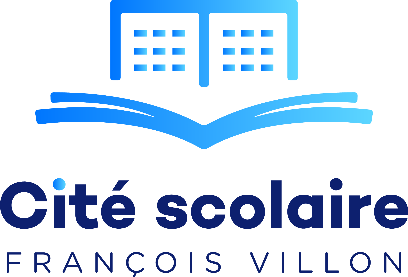 LISTE DES DOCUMENTS A FOURNIR POUR L’INSCRIPTION DES ELEVES NOUVELLEMENT ADMIS AU LYCEE FRANCOIS VILLONPIECES A FOURNIR :Avis d’affectationCertificat de sortie délivré par l’établissement d’origine (EXEAT)Photocopie d’une pièce d’identitéJustificatif d’assurance en responsabilité civile Fiche de renseignements secrétariat avec1 photo d’identité récenteFiche vie scolaire avec 1 photo d’identité récenteFiche urgenceFiche « inscription pédagogique » soigneusement remplieRIB avec IBAN completFiche d'inscription à la demi-pension3 photos d’identité récentes avec nom, prénom et niveau de classe au dosPour les élèves entrant en Terminale :Relevé de notes des épreuves passées en classe de 1EREBulletins des 3 trimestres de l'année écouléeRENTREE 2023Elle aura lieu à partir du 4 septembre 2023L’horaire précis selon les classes sera affiché devant l’établissement fin août 2023 ainsi que sur le site du lycée : www.citescolairevillon.paris.Manuels scolaires : prêtés par l’établissement à tous les élèves (2des, 1ères et Terminales).Boursiers : les élèves boursiers dans leur établissement d’origine, doivent prendre contact avec le service intendance.NB : TOUT ELEVE QUI N’AURA PAS FOURNI UN DOSSIER COMPLET LE JOUR DE LA RENTREE OU QUI SERA ABSENT, SERA CONSIDERE COMME DEMISSIONNAIRE.